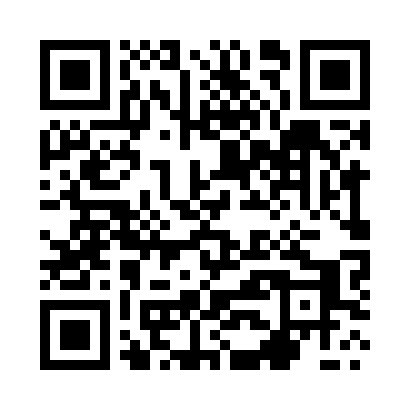 Prayer times for Pacoltowko, PolandMon 1 Apr 2024 - Tue 30 Apr 2024High Latitude Method: Angle Based RulePrayer Calculation Method: Muslim World LeagueAsar Calculation Method: HanafiPrayer times provided by https://www.salahtimes.comDateDayFajrSunriseDhuhrAsrMaghribIsha1Mon4:066:1212:435:097:159:132Tue4:036:0912:435:117:179:163Wed4:006:0712:425:127:199:184Thu3:576:0512:425:137:219:215Fri3:536:0212:425:157:239:236Sat3:506:0012:425:167:259:267Sun3:475:5712:415:177:269:298Mon3:445:5512:415:187:289:319Tue3:405:5312:415:207:309:3410Wed3:375:5012:415:217:329:3711Thu3:345:4812:405:227:349:3912Fri3:305:4612:405:237:369:4213Sat3:275:4312:405:257:379:4514Sun3:235:4112:405:267:399:4815Mon3:205:3912:395:277:419:5116Tue3:165:3612:395:287:439:5417Wed3:135:3412:395:307:459:5718Thu3:095:3212:395:317:4610:0019Fri3:055:2912:385:327:4810:0320Sat3:025:2712:385:337:5010:0621Sun2:585:2512:385:347:5210:0922Mon2:545:2312:385:367:5410:1223Tue2:505:2112:385:377:5610:1524Wed2:465:1812:375:387:5710:1925Thu2:425:1612:375:397:5910:2226Fri2:385:1412:375:408:0110:2627Sat2:345:1212:375:418:0310:2928Sun2:305:1012:375:438:0510:3329Mon2:255:0812:375:448:0610:3630Tue2:245:0612:375:458:0810:40